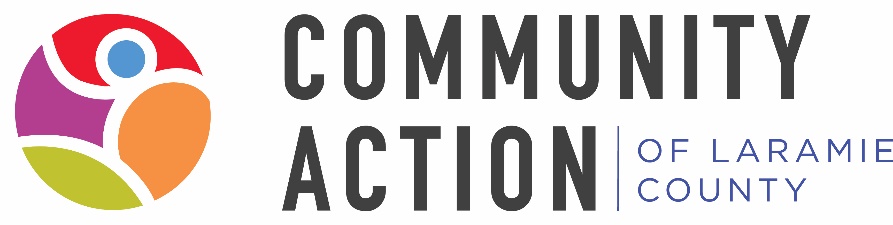 HEAD START EDUCATION AND DISABILITY MANAGER JOB DESCRIPTIONGENERAL DESCRIPTIONResponsible for the oversight of Education and Disabilities services, prenatal to five, including the education, parent involvement, child and family development, volunteerism, and community networking partnership systems in accordance with the National Head Start Performance Standards, the Head Start Act, Head Start Child Development and Early Learning Framework (HSCDELF), State of Wyoming Childcare Licensing, designated curricula. Individuals with Disabilities Education Act (IDEA), the McKinney-Vento Act, Child and Adult Care Food Program, and Environmental Health. Responsible for ensuring that all eligible children and their parents receive the maximum services available linking families, staff and community together. Responsible for the oversight of School Readiness goals. Responsible to supervise, mentor and coach teaching staff using CLASS monitoring tool. Responsible for providing professional support and following guidelines and policies.The following information is intended to be representative of the essential functions performed by personnel in this position and is not all- inclusive. The omission of a specific task or fimction will not preclude h from the responsibilities of this position if the work is similar, related or a logical extension of the position. Other duties may be assigned.RESPONSIBILITIESReports to Program DirectorResponsible for overseeing all operations and assuming management accountability of Education and Disabilities services in accordance with the Performance Standards and Head Start Act, and local, State, and Federal rules and regulationsResponsible to ensure all designated curricula are implemented appropriately in the classroomsResponsible to write and implement the Transition and Disabilities Plans annually in consultation and collaboration with staff, parents, and community partnersResponsible for child and family development activities of the Head Start program in accordance with Head Start Performance StandardsResponsible for developing contracts and Memorandums of Understanding with, and coordinating and serving as liaison for services with the LEA, Mental Health consultants, and the McKinney-Vento liaison for the School DistrictResponsible for supporting grant writing and budgetsResponsible for working as a part of the management team to ensure comprehensive systems to support services of all Head Start componentsEducation DutiesMentors and coaches education staffEnsures services are implemented with culturally and linguistically responsive techniques; in partnership with families without judgement or bias, recognizing and respecting individual differences and backgroundsProvides ongoing monitoring of education staff to include classroom observations, using the CLASS monitoring tool and professional development of staffReviews and compiles classroom End of the Month paperworkAudits classroom Child FilesReviews child applications for developmental concerns and to coordinate servicesTrains and mentors parents/classroom volunteersAssumes primary responsibility to ensure proper ratios are maintainedEstablishes working relationships with familiesSupports and monitors staff in relationship building processesEnsures appropriate family engagement activities, including regular Parent Network meetings in each centerPlans and facilitates component meetingsEnsures that children receive developmental screenings within appropriate timelinesDisability and Mental Health DutiesCoordinates and serves as the liaison for the local education agency (LEA), state education agency (SEA)Coordinates with Mental Health consultants or other Mental Health providersEnsures the program meets the requirement that 10% of enrolled children need disability servicesEnsures that services follow IDEA for Part B and Part C programsEnsures that children receive screenings, assessments and referrals for evaluationsEnsures that children are placed on Individual Education Program/ Individual Family Service Plan (lEP/IFSP) as neededEnsures that any needed accommodations are provided following the lEP/IFSPEducates parents and staff in requirements of lEP/IFSPEnsures teachers attend lEP/IFSP meetingsTrains and monitors education staff in providing lEP/IFSP servicesCoordinates services for medically fragile children, birth to age fiveCoordinates lEP/IFSP services with other component managers as neededCoordinates written and verbal communication of lEP/IFSP meetings and documentationManagement ResponsibilitiesParticipates in the selection and training of staffSupervises, provides ongoing monitoring, and evaluates assigned staffConducts monthly one-on-one meetings with subordinate staff to maintain communication and give feedback to staffDevelops subordinates' skills and encourages growthContinually works to improve supervisory skillsArranges for the collection of data as needed to ensure compliance with pertinent legislation, regulation, and laws; ensure timely and accurate reporting of data to Federal and State authorities. Analyze data for evaluating, planning and improvement of servicesMeets regularly with the Program Director, management team, Education and Disabilities Supervisors; meets with other staff and consultants as neededSchedules and/or attends staffings, parent meetings, in-service and pre-service trainings and other meetings as appropriateWorks closely and communicates effectively with the Program Director and management team to ensure that the program systems are working effectively and any issues are promptly addressedWorks with the Program Director and management team to control program quality and maintain program accountabilityWorks jointly with the management team to develop program strategic planningMaintains attendance records for staff and helps to coordinate substitutes when neededEnsures accurate Program Information Reports, self-assessments, monitoring protocol, compliance monitoring; Strengths, Weaknesses, Opportunities and Threats (SWOT) assessment and other supports for grant services of Head StartProcesses complaints and initiates corrective actionsAssumes teaching responsibilities as neededOversees the education budget and approves supply orders, purchases, and distributes suppliesAttends and assists in recruitment and community eventsFacilitates the School Readiness CommitteeParticipates in the Planned Language Approach committeeGeneral DutiesProvides an environment that values cultural diversity; demonstrates the highest standards of personnel integrity, honesty, and fortitude in all Community Action activitiesEnsures that required information is shared among staff and management team according to the written communication system; relates professionally and tactfully with program participants, co-workers and communityResponsible for meeting assigned deadlinesResponsible for completing monthly reports and includes progress toward goals and objectivesComposes Quarterly School Readiness newsletterParticipates on various boards and committees in the community representing Head StartEnsures that staff follow child abuse and neglect reporting procedures in compliance with applicable State and local laws.Maintains professionalism, confidentiality and is a leader for staff, maintains thorough and objective documentation in regard to family and community workEDUCATION & EXPERIENCEA minimum of a Bachelor's Degree in Early Childhood Education/Development; or,a Bachelor's Degree in a related field and course work equivalent to a major relating to ECE or ECD with experience working with preschool aged children is requiredPrevious experience in working with pregnant mothers and children birth to 5 years in a preschool or childcare setting is preferredPrevious experience with a focus on disability services for children birth to 5 is preferredA minimum of 2 years previous experience in administrative management and personnel supervision, and/or project coordination or any equivalent combination of experience and training which provides the required knowledge, skills and abilities preferableWillingness to obtain additional training as requestedSUPERVISORY REQUIREMENTSSupervises Education and Disability Supervisor, Teachers and Teacher AssistantsInterns (as necessary)Foster Grandparents and volunteersAbility to communicate the principles, philosophy and practices of Head Start and advocate for the programKnowledge of child development and health, disabilities, safety, nutrition, multiculturalism, adult education and family dynamicsAbility to use a computer to collect, record, retrieve data and prepare reportsAbility to organize and prioritize daily work load and schedulesExperience in human services setting including working with low-income children and families of diverse backgroundOrganizational and management practices as applied to the analysis and evaluation of programs, policies, and operational needsPrinciples and practice of case management and crisis intervention programsPrinciples of supervision, training and performance evaluationDevelop and implement social services supervisory proceduresRecommend and implement goals, objectives, and practices for providing effective and efficient programs and servicesAnalyze problems, identify alternative solutions, project consequences of proposed actions, and implement recommendations in support of goalsPossess an understanding of Head Start Performance Standards, Head Start Act, local, state and federal rules and regulations to design plans to support services, monitor and train for compliance.Has knowledge of effective relationship-building practices, and understands families are vital to children's development and learningUses different program data sources to inform and work with parents and expectant families.Identifies and reflects on personal values, experiences, ethics, and biases (e.g. gender, racial, ethnic, cultural, or class) in order to become self-aware and more effective in working with different groups of people.Understands the value of reflective supervision for personal and professional growth. Effectively utilizes supervisory feedback, educational opportunities, and technical assistance resources to improve individual skills and knowledgeUnderstands the proper steps to ensure family and child safety, when safety is threatenedHas an extensive knowledge of community resources for families (e.g. health, mental health, nutrition, education) and understands how to match community and program resources to family interests and needs.Can communicate with families and educate parents, staff and community about the importance of health, mental health, and child development services for children's ongoing learning and developmentKNOWLEDGE AND SKILLSAbility to communicate the principles, philosophy and practices of Head Start and advocate for the programKnowledge of child development and health, disabilities, safety, nutrition, multiculturalism, adult education and family dynamicsAbility to use a computer to collect, record, retrieve data and prepare reportsAbility to organize and prioritize daily work load and schedulesExperience in human services setting including working with low-income children and families of diverse backgroundOrganizational and management practices as applied to the analysis and evaluation of programs, policies, and operational needsPrinciples and practice of case management and crisis intervention programsPrinciples of supervision, training and performance evaluationDevelop and implement social services supervisory proceduresRecommend and implement goals, objectives, and practices for providing effective and efficient programs and servicesAnalyze problems, identify alternative solutions, project consequences of proposed actions, and implement recommendations in support of goalsPossess an understanding of Head Start Performance Standards, Head Start Act, local, state and federal rules and regulations to design plans to support services, monitor and train for complianceHas knowledge of effective relationship-building practices, and understands families are vital to children's development and learning.Uses different program data sources to inform and work with parents and expectant familiesIdentifies and reflects on personal values, experiences, ethics, and biases (e.g. gender, racial, ethnic, cultural, or class) in order to become self-aware and more effective in working with different groups of peopleUnderstands the value of reflective supervision for personal and professional growth. Effectively utilizes supervisoryfeedback, educational opportunities, and technical assistance resources to improve individual skills and knowledgeUnderstands the proper steps to ensure family and child safety, when safety is threatenedHas an extensive knowledge of community resources for families (e.g. health, mental health, nutrition, education) and understands how to match community and program resources to family interests and needsCan communicate with families and educate parents, staff and community about the importance of health, mental health, and child development services for children's ongoing learning and developmentPHYSICAL & ENVIRONMENTAL REQUIREMENTSMust possess stamina remain seated for extended periodsMust occasionally lift and/or move up to 50 poundsAbility to stand, walk, climb or balance, stoop, kneel, crouch, or crawlMust be able to occasionally tolerate exposure to outside weather conditionsMust be able to tolerate diverse environmental workspacesMust comprehend and interpret written reports of a technical natureMust operate a computer, telephone, keyboard and other office equipmentMust be able and willing to drive in a variety of weather conditionsMust be able to adapt quickly to changing demands, stressful situations, and multiple prioritiesOTHER REQUIREMENTSResponsible for a safe, healthy learning environment by following all health, safety, and sanitation rulesResponsible for ensuring that children are supervised and ratios are followed at all timesMaintains a positive attitude when working with children and their families, keeping the focus on safety and a comfortable learning environmentProfessional demeanor, attendance/punctuality, appearance and hygieneAbility to negotiate effectively and utilize conflict resolution skillsMust possess strong intrapersonal, verbal and written skills, and customer service skillsOccasional evening and weekend work hours; ability to travel to include extended days and overnight staysMust be able to pass State of WY Division of Criminal Investigation and Department of Family Services Central Registry background checksMust complete/pass First Aid and CPR course annuallyMust design and progress in a professional development planMust complete TB test prior to hire and Physical within 90 days of hire, and complete each annually thereafterMust abide by signed Confidentiality and Ethics StatementsMust assure that program goals are metMust perform duties with minimal supervisionMust comply with CALC Personnel Policies, Head Start Program Performance Standards, the Head Start Act, local, State, and Federal rules and regulationsMust participate in meetings and trainings (including mandatory training periods)Must maintain a valid driver's license and be insurable by CALC insurance providerJob Type: Full-time/ExemptReports To: Head Start Program DirectorSalary: $43,000.00 to $46,000.00 /year